Manager/Supervisor Interview Evaluation Form TemplateManager/Supervisor Interview Evaluation Form TemplateManager/Supervisor Interview Evaluation Form TemplateManager/Supervisor Interview Evaluation Form TemplateManager/Supervisor Interview Evaluation Form TemplateManager/Supervisor Interview Evaluation Form TemplateManager/Supervisor Interview Evaluation Form TemplateQ1Candidate Name:Name of Interviewer: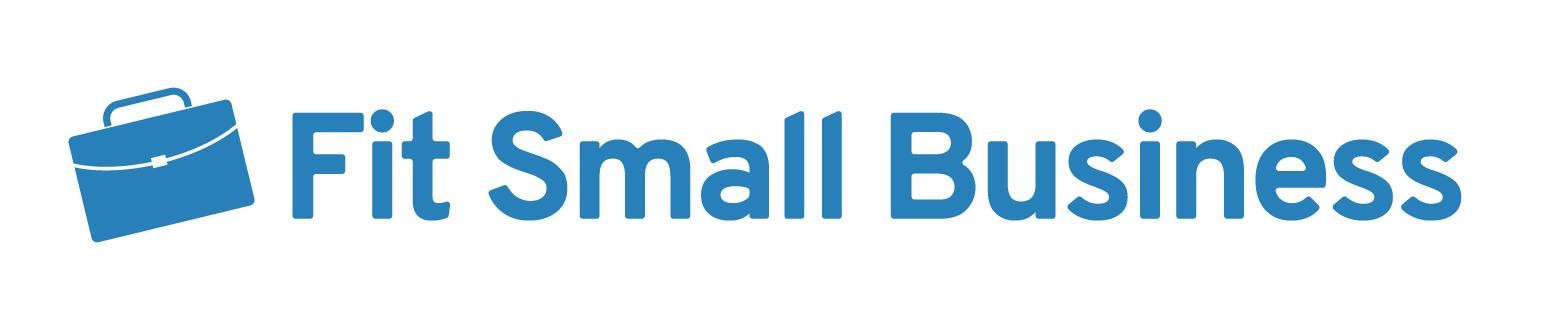 Name of Interviewer:Q1Interviewed for Job Role:Date / Time of Interview:Date / Time of Interview:Q1Was the candidate prepared for the interview?PoorOKGreatQ1Was the candidate prepared for the interview?Describe:Describe:(Researched company, dressed appropriately, arrived on time?)Describe:Describe:Q2Does their experience appear to match what's needed?Describe:Describe:(Work experience, life experience, or volunteer work?)Describe:Describe:Q3Do they have some or all of the required credentials?Describe:Describe:Q4Q5(For example, education, licenses, certifications?)Describe:Describe:Q4Q5How are their interpersonal skills?(Friendly, smiling, outgoing, kind, fun, interactive?)Describe:Describe:Q4Q5How good are their communication skills?Describe:Describe:(Written skills, i.e. resume, application, as well as verbal skills)Describe:Describe:Q6How well do their technical skills match the job requirements?Describe:Describe:(Specific technical tools, approaches, examples?)Describe:Describe:Q7How well did they answer teamwork job-related questions?Describe:Describe:Q8Q9(Likes working with others, good rapport?)Describe:Describe:Q8Q9How well did they answer customer service-related questions?(Customer focused, good listener, problem solver?)Describe:Describe:Q8Q9How well will this individual's people style match our organization?Describe:Describe:(Do you feel they will be able to blend with others on the team?)Describe:Describe:Q10Did the candidate demonstrate leadership characteristics?Describe:Describe:(Did the candidate demonstrate empathy and leadership?)Describe:Describe:Q11To what extent do they appear to be a good listener? Relatable?Describe:Describe:Q12Q13(Do you think this individual will be a good listener?)Describe:Describe:Q12Q13Do they appear to be credible and ethical in approach?(Do you belive they will be perceived as credible? ethical?)Describe:Describe:Q12Q13Do you think they would be able to earn trust of our team?Describe:Describe:(How likely to you think it is that peers, employees, and customers would trust this person?)Describe:Describe:Q14Do they have the appropriate sales and/or presentation skills?Describe:Describe:(Do they have the requisite skills for presenting ideas or doing sales?)Describe:Describe:Q15Q16To what extent did they demonstrate critical thinking skills?(Able to explain how they solve a problem, build a process)?Describe:Describe:Q15Q16Would they, or have they been successful at building teams?(Able to describe past success, current approach to team building.)Describe:Describe:Q17How well have they addressed or avoided conflict?Describe:Describe:(Can they describe how they avoid, and or have addressed conflict?Describe:Describe:Q18Do they priortize well or are they able to demonstrate getting things done?Do they priortize well or are they able to demonstrate getting things done?Describe:Describe:(Can they describe how the prioritize their day, week, month?)Describe:Describe:Q19How open did they appear to be to learning new things?Describe:Describe:(Willing to learn, attend training, accept feedback?)Describe:Describe:Q20How interested did the candidate seem in getting the job?Describe:Describe:(In the job, the pay, the hours, the work requirements?)Describe:Describe:# of checkmarks for each rating, poor, ok, great (total should = 20) -->Additional notes to support your recommendation:Additional notes to support your recommendation:What was YOUR overall impression of the candidate? (circle one)PoorOKGreatNoYesDo YOU recommend we move forward with this candidate? (circle one)NoYes